Cover Page: SAJPECUSE OF   METERS IN THE MANAGEMENT OF ASTHMA BY PREHOSPITAL EMERGENCY  PROVIDERSC Vincent-Lambert1, PhD; C Nkuna1, BHS EMC1Department of Emergency Medical Care, Faculty of Health Sciences, University of Johannesburg, South AfricaCorresponding author: C Vincent-Lambert, clambert@uj.ac.za, +278265321252nd Author: Chrida Nkuna, chridankuna@gmail.com , +27796957331Word count: 1682; Tables: 0 Figures: 0Key words: Asthma; Pre-hospital; Peak FlowConflict of Interest: The authors declare no conflicts of interest in relation to this studyDear Editor / ReviewerWe thank you for considering our short report. We feel that this exploratory research is particularly important for the South African context given the historical and prevailing challenges being experienced with emergency services and prehospital care. In our article, we describe the results of a pilot study looking at the use of peak flow meters in the management of asthma by prehospital emergency care providers. Prior to this study we could find very little literature focusing on emergency care providers making use of diagnostic devices such as peak flow meters. Our study found there is poor knowledge and limited use of the device in the region our participants worked in. It is argued that this article may stimulate much needed debate and further inquiry onto this important area of pre-hospital care.Regards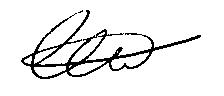 Prof Craig LambertCorresponding Authorclambert@uj.ac.za 